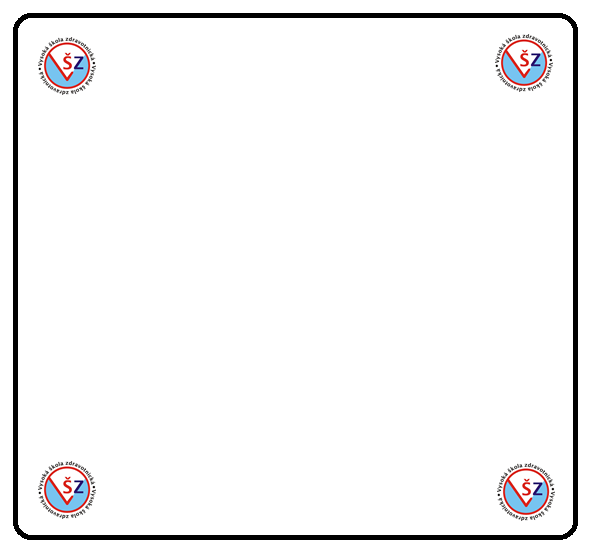                                                                  DiazepamAnxiolytikum se sedativnim, antikonvulzivním a myorelaxačním účinkemUrčené především na krátkodobou léčbu akutních stavů.terapeutické indikace: uklidnění, svalová relaxace, snížení i léčbě napětí a úzkosti, panického strachu, fobie, obscese emoční tenze a neklid u neuroz a psychosomatických onemocněníchzáklad na ovlivnění limbického systému, thalamu a hypothalamuhlavními kontraindikacemi jsou: hypersenzivita na léčivou látku, myastenia gravis, glaukom s uzavřeným uhlem, intoxikace alkoholemsoučasná léčba barbituráty nebo jinými látkami tlumivě působící na CNS, těžké poškození jater nebo ledvin, první trimestr těhotenství a kojeníčastý při intoxikaci alkoholem a suicidiálních pokusech 
(klinický obraz je velmi proměnlivý)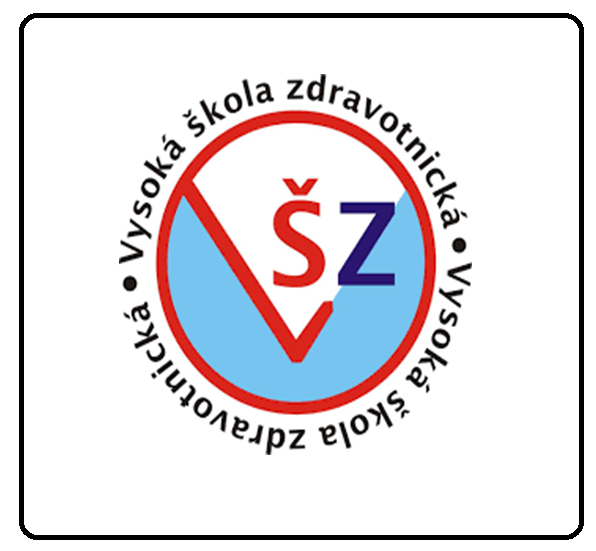 